守初心  向未来——2019建设监理创新发展交流会邀请函 尊敬的山西省各监理企业同仁：中华人民共和国成立七十年来，建筑行业的发展取得了辉煌成就，监理行业对促进建筑行业的健康发展和提高工程质量水平做出了巨大贡献，监理行业和企业取得了巨大的发展。站在新的时代潮头，回望三十年的发展历程，监理行业的改革已提上日程，完善工程监理管理体制机制、明确工程监理职责、党建廉建、与政府相关部门和监督机构联袂作为已成为行业的共识。在不忘初心、立足监理主业的前提下，诸多监理企业正以锐意进取的精神和敢为人先的胆识，内强管理、外拓市场，积极向信息化监理、全过程工程咨询等方向发展。 “建设监理创新发展交流会”由我国建设工程监理行业唯一公开发行的期刊——《建设监理》杂志策划并承办，已举办四届（2014年深圳、2016年上海、2017年郑州、2018年重庆），围绕行业改革、企业创新转型、全过程工程咨询等主题，邀请了国家协会、地方协会、教授学者、企业家等进行演讲，参会人数连年增加、影响力不断提升，得到了行业人士的认可。2019建设监理创新发展交流会将于2019年9月19日—20日在深圳举办，由上海市建筑科学研究院（集团）有限公司和深圳市监理工程师协会主办，聚集了行业内专注于建设监理行业发展的专家、学者、企业管理者等。他们将在会上与您共同分享监理企业发展的成果经验，探讨建设监理行业的创新发展和未来趋势。敬请拨冗莅临！时间地点：会议时间：2019年9月19日-9月20日上午，为期一天半报到地点：深圳市罗湖区金华街8号 京基晶都酒店报到时间：2019年 9月18日下午13:00—22:00会议组织：主办单位：上海市建筑科学研究院（集团）有限公司深圳市监理工程师协会承办单位：《建设监理》编辑部上海建科文化传媒有限公司协办单位：上海建科工程咨询有限公司广东世纪信通网络科技有限公司拟邀请演讲嘉宾名单（部分）：中国建设监理协会领导刘伊生 （北京交通大学经济管理学院工程管理系主任教授、博士生导师）朱树英 （上海市建纬律师事务所 主任）刘  君 （深圳市监理工程师协会副会长）张  强 （上海建科工程咨询有限公司 总经理）程志虎 （中咨公路工程监理咨询有限公司 董事长）龚花强 （上海市建设工程监理咨询有限公司 董事长）蒋廷令 （浙江五洲工程项目管理有限公司  董事长）金桂明 （浙江江南工程管理股份有限公司 副总经理）袁文宏 （郑州中兴工程监理有限公司 总经理）徐  柱 （广州珠江工程建设监理有限公司 董事长、党委书记）邹  涛 （深圳市京圳工程咨询有限公司 总经理）申长均 （中国建筑西北设计研究院 工程管理专业委员会主任）张  平 （永明项目管理有限公司 董事长）刘明理 （广东世纪信通网络科技有限公司 董事长兼总经理）其他演讲嘉宾陆续确认中……主题演讲内容（部分）：对工程咨询行业发展的思考港珠澳大桥监理实践及经验分享监理工作评价标准的研究工程咨询企业人力资源管理及人才激励及培养培训工程监理企业BIM技术的应用监理行业和企业党建工作实践监理工作行为数字化研究装配式建筑工程中监理管理控制全过程工程咨询实践全过程工程咨询企业的合同风险防控……会议费用：会务费：1100元/人（包含餐费、资料费、场地费等）。参会人员为《建设监理》理事会员或深圳市监理工程师协会会员的，会务费800元/人。会议期间住宿统一安排于深圳京基晶都酒店及附近酒店，住宿费用自理。因酒店房间有限，请尽早报名，按报名先后顺序安排住宿酒店。超过酒店房间容纳数需自行安排住宿。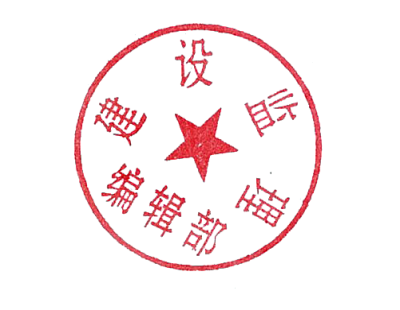 请认真填好回执，于9月3日之前邮件回复至本刊编辑部。                               《建设监理》编辑部                                 2019年8月16日附：回执表2019建设监理创新发展交流会参会人员回执表备注：★1.务请于2019年9月3日前将填好的本回执发送邮件（邮箱：369531537@qq.com）至编辑部；为便于统计和安排参加会议人员以及电脑开会务费发票的需要，请于9月9日前将会务费进行银行转账，并把转账银行回单扫描或拍照发至邮箱：369531537@qq.com。★2. 编辑部地址：上海市宛平南路75号2号楼208室 联系电话：021-66165755 会务联系人：周 杨  手机：13501648077   紧急联系人：陈 浩  手机: 13817058708★3.交通路线地址：深圳市罗湖区金华街8号 深南中路与红岭南路交汇处 京基晶都酒店 线路1：机场乘出租车约45分钟到酒店。线路2：机场乘11号线在福田站换乘2号线，大剧院站下，E出口，步行5分钟左右到酒店。线路3：机场乘11号线在车公庙站换乘1号线，大剧院站下，E出口，步行5分钟左右到酒店。线路4：火车站（深圳站）乘9号线到红岭南站，步行5分钟左右到酒店。单位名称单位名称单位名称单位名称是否为《建设监理》理事会会员或 深圳市监理工程师协会会员是否为《建设监理》理事会会员或 深圳市监理工程师协会会员是否为《建设监理》理事会会员或 深圳市监理工程师协会会员是否为《建设监理》理事会会员或 深圳市监理工程师协会会员是否为《建设监理》理事会会员或 深圳市监理工程师协会会员是否为《建设监理》理事会会员或 深圳市监理工程师协会会员□是□是□是□否□否联系人联系人联系电话联系电话联系电话参加会议人员姓名性别性别职务职务手机号码手机号码E-mailE-mail住宿标准种类（请选择并打钩）住宿标准种类（请选择并打钩）参加会议人员姓名性别性别职务职务手机号码手机号码E-mailE-mail1/2标房单人房□□□□□□□□会务费付款方式◎银行转账户名：上海建科文化传媒有限公司开户行：招商银行上海分行徐家汇支行账号：1219 2619 2710 203汇款日期：    月    日◎银行转账户名：上海建科文化传媒有限公司开户行：招商银行上海分行徐家汇支行账号：1219 2619 2710 203汇款日期：    月    日◎银行转账户名：上海建科文化传媒有限公司开户行：招商银行上海分行徐家汇支行账号：1219 2619 2710 203汇款日期：    月    日◎银行转账户名：上海建科文化传媒有限公司开户行：招商银行上海分行徐家汇支行账号：1219 2619 2710 203汇款日期：    月    日◎银行转账户名：上海建科文化传媒有限公司开户行：招商银行上海分行徐家汇支行账号：1219 2619 2710 203汇款日期：    月    日◎银行转账户名：上海建科文化传媒有限公司开户行：招商银行上海分行徐家汇支行账号：1219 2619 2710 203汇款日期：    月    日增值税发票开票信息（公司名称及税号）：(注：会务费如需开具增值税专用发票，请填写完整信息，并备注说明)增值税发票开票信息（公司名称及税号）：(注：会务费如需开具增值税专用发票，请填写完整信息，并备注说明)增值税发票开票信息（公司名称及税号）：(注：会务费如需开具增值税专用发票，请填写完整信息，并备注说明)增值税发票开票信息（公司名称及税号）：(注：会务费如需开具增值税专用发票，请填写完整信息，并备注说明)会务费付款方式◎银行转账户名：上海建科文化传媒有限公司开户行：招商银行上海分行徐家汇支行账号：1219 2619 2710 203汇款日期：    月    日◎银行转账户名：上海建科文化传媒有限公司开户行：招商银行上海分行徐家汇支行账号：1219 2619 2710 203汇款日期：    月    日◎银行转账户名：上海建科文化传媒有限公司开户行：招商银行上海分行徐家汇支行账号：1219 2619 2710 203汇款日期：    月    日◎银行转账户名：上海建科文化传媒有限公司开户行：招商银行上海分行徐家汇支行账号：1219 2619 2710 203汇款日期：    月    日◎银行转账户名：上海建科文化传媒有限公司开户行：招商银行上海分行徐家汇支行账号：1219 2619 2710 203汇款日期：    月    日◎银行转账户名：上海建科文化传媒有限公司开户行：招商银行上海分行徐家汇支行账号：1219 2619 2710 203汇款日期：    月    日名称会务费付款方式◎银行转账户名：上海建科文化传媒有限公司开户行：招商银行上海分行徐家汇支行账号：1219 2619 2710 203汇款日期：    月    日◎银行转账户名：上海建科文化传媒有限公司开户行：招商银行上海分行徐家汇支行账号：1219 2619 2710 203汇款日期：    月    日◎银行转账户名：上海建科文化传媒有限公司开户行：招商银行上海分行徐家汇支行账号：1219 2619 2710 203汇款日期：    月    日◎银行转账户名：上海建科文化传媒有限公司开户行：招商银行上海分行徐家汇支行账号：1219 2619 2710 203汇款日期：    月    日◎银行转账户名：上海建科文化传媒有限公司开户行：招商银行上海分行徐家汇支行账号：1219 2619 2710 203汇款日期：    月    日◎银行转账户名：上海建科文化传媒有限公司开户行：招商银行上海分行徐家汇支行账号：1219 2619 2710 203汇款日期：    月    日税号会务费付款方式◎银行转账户名：上海建科文化传媒有限公司开户行：招商银行上海分行徐家汇支行账号：1219 2619 2710 203汇款日期：    月    日◎银行转账户名：上海建科文化传媒有限公司开户行：招商银行上海分行徐家汇支行账号：1219 2619 2710 203汇款日期：    月    日◎银行转账户名：上海建科文化传媒有限公司开户行：招商银行上海分行徐家汇支行账号：1219 2619 2710 203汇款日期：    月    日◎银行转账户名：上海建科文化传媒有限公司开户行：招商银行上海分行徐家汇支行账号：1219 2619 2710 203汇款日期：    月    日◎银行转账户名：上海建科文化传媒有限公司开户行：招商银行上海分行徐家汇支行账号：1219 2619 2710 203汇款日期：    月    日◎银行转账户名：上海建科文化传媒有限公司开户行：招商银行上海分行徐家汇支行账号：1219 2619 2710 203汇款日期：    月    日地址会务费付款方式◎银行转账户名：上海建科文化传媒有限公司开户行：招商银行上海分行徐家汇支行账号：1219 2619 2710 203汇款日期：    月    日◎银行转账户名：上海建科文化传媒有限公司开户行：招商银行上海分行徐家汇支行账号：1219 2619 2710 203汇款日期：    月    日◎银行转账户名：上海建科文化传媒有限公司开户行：招商银行上海分行徐家汇支行账号：1219 2619 2710 203汇款日期：    月    日◎银行转账户名：上海建科文化传媒有限公司开户行：招商银行上海分行徐家汇支行账号：1219 2619 2710 203汇款日期：    月    日◎银行转账户名：上海建科文化传媒有限公司开户行：招商银行上海分行徐家汇支行账号：1219 2619 2710 203汇款日期：    月    日◎银行转账户名：上海建科文化传媒有限公司开户行：招商银行上海分行徐家汇支行账号：1219 2619 2710 203汇款日期：    月    日电话会务费付款方式◎银行转账户名：上海建科文化传媒有限公司开户行：招商银行上海分行徐家汇支行账号：1219 2619 2710 203汇款日期：    月    日◎银行转账户名：上海建科文化传媒有限公司开户行：招商银行上海分行徐家汇支行账号：1219 2619 2710 203汇款日期：    月    日◎银行转账户名：上海建科文化传媒有限公司开户行：招商银行上海分行徐家汇支行账号：1219 2619 2710 203汇款日期：    月    日◎银行转账户名：上海建科文化传媒有限公司开户行：招商银行上海分行徐家汇支行账号：1219 2619 2710 203汇款日期：    月    日◎银行转账户名：上海建科文化传媒有限公司开户行：招商银行上海分行徐家汇支行账号：1219 2619 2710 203汇款日期：    月    日◎银行转账户名：上海建科文化传媒有限公司开户行：招商银行上海分行徐家汇支行账号：1219 2619 2710 203汇款日期：    月    日开户行会务费付款方式◎银行转账户名：上海建科文化传媒有限公司开户行：招商银行上海分行徐家汇支行账号：1219 2619 2710 203汇款日期：    月    日◎银行转账户名：上海建科文化传媒有限公司开户行：招商银行上海分行徐家汇支行账号：1219 2619 2710 203汇款日期：    月    日◎银行转账户名：上海建科文化传媒有限公司开户行：招商银行上海分行徐家汇支行账号：1219 2619 2710 203汇款日期：    月    日◎银行转账户名：上海建科文化传媒有限公司开户行：招商银行上海分行徐家汇支行账号：1219 2619 2710 203汇款日期：    月    日◎银行转账户名：上海建科文化传媒有限公司开户行：招商银行上海分行徐家汇支行账号：1219 2619 2710 203汇款日期：    月    日◎银行转账户名：上海建科文化传媒有限公司开户行：招商银行上海分行徐家汇支行账号：1219 2619 2710 203汇款日期：    月    日账号备注